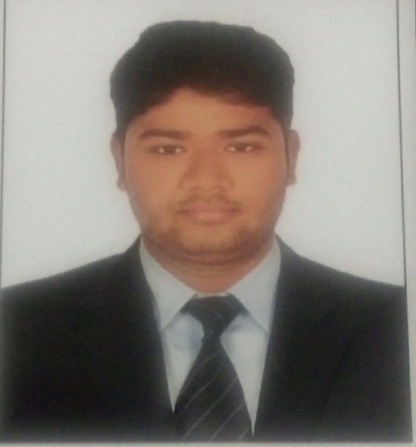 Career Objective  I wish to obtain a suitable position in an esteemed organization and wish to use all my constructive abilities and desirous to make my career by enhancing my quality of work as demand to achieve the desired result.Work experience:Company              :  Etihad Airport Catering ServicesPosition                 : Catering logistic AssistantPeriod                   : October 2014 to till date  in Abu Dhabi ,UAECompany              : Oberi  Flight  ServicesPosition                :  Catering SupervisorPeriod                   :  Two Years  in Chennai IndiaEducational Qualification:	 BBA  (Bachelor of Business  Administration)Discontinued at the fifth SemesterMS OFFICE Computer knowledgeResponsibilities:Loading/ unloading airline cartsSorting cutlery and crockeryStored food in designated containers and storage areas to prevent spoilage.Communicated with the kitchen team members to ensure food was prepared on time and correctly. Food delivery to the allotted sitesBrief to Crews Tray setting and cleaningImmediately reporting accidents, injuries and unsafe work conditions to the managersProvided excellent customer service.Facilities control and managementPersonal Skills:Possess good communication abilities and convincing skills.Problem solving at different levels of  deportments strong organizational and time management,Very polite and helping nature.Good problem solving skills.Strong interpersonalDynamic enthusiastic & Creative individualAble to work under pressure & meet DeadlinesSelf-confidence & friendly nature makes me adjust easily with different people and situation.Personal Details:Nationality          :  IndianDate of Birth       :  04-04-1993Gender                :  MaleMarital status      :  SingleReligion              :  ChristianVisa status          :  Employment (Transferable)Language            :  Tamil, English, Malayalam, Hindi.Declaration :         I hereby declare that the above given information is true, correct and complete to the best of my knowledge and belief.